WEDNESDAY, 20TH. MAYUNIT 1. GRAMMARPage 11.Verb TO-BE  Negative formEstudiar y completar la tabla. (Ver explicación del tema en la carpeta de ser necesario. Utilizar la forma corta y larga para completar)5) Reescribir las oraciones. Utilizar short form (forma corta) y realizar en la carpeta de inglés). 6) Corregir las oraciones. Utilizar short form. (Realizar la corrección de las oraciones en la carpeta).7) Releer el texto de la página 9 y corregir las oraciones. Utilizar el punto 1 como ejemplo. (Realizar en la carpeta).Verb TO-BE  WH- QuestionsEstudiar y completar el cuadro. (Ejemplo de short form con wh- questions)
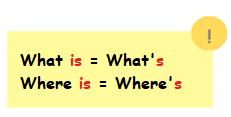 

8)a. Ordenar las palabras para formar las oraciones, también hay preguntas. b. Pasar las oraciones 1 y 2 a negativo. (Realizarlas en la carpeta)9) Preguntar y responder las siguientes preguntas. (Realizarlas en la carpeta)Page 79.5) Completar las oraciones con la forma afirmativa y negativa de verbo TO-BE. Utilizar short form.6) Corregir las oraciones con información verdadera. Utilizar short form. 7) Completar las oraciones con What o Where.READING1) Leer el sitio web. (texto)2) Responder las preguntas.Page 80.WRITING1) Unir las oraciones con AND.2) Unir las oraciones con AND. Utilizar los pronombres.3) Escribí TU descripción para el sitio web de Share a photo of a special day! Y Utiliza una foto real o la foto de una revista. Usa de ejemplo el texto de la página 79. (Realizar en la carpeta)FECHA DE ENTREGA: Miércoles 27/05.